Tenda AC5-How to setup PPTP, L2TPModel Number: Tenda AC5 Question Classification: Function SettingStep 1: Open a browser and type tendawifi.com in Address Bar, tap “Enter”. Input login password and tap “Login”.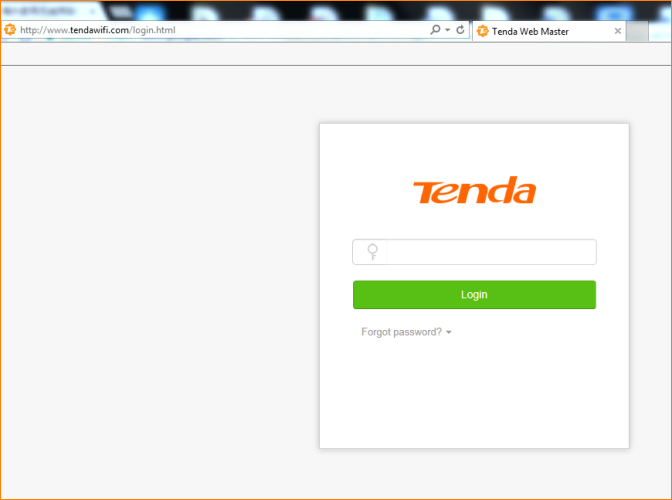 Step 2: Tap “VPN”. and choose “PPTP/L2TP Client”.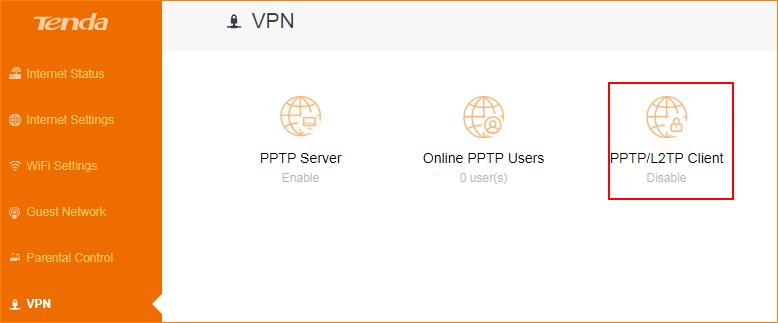 Step 3: Enter correct VPN information and tap “Connect”.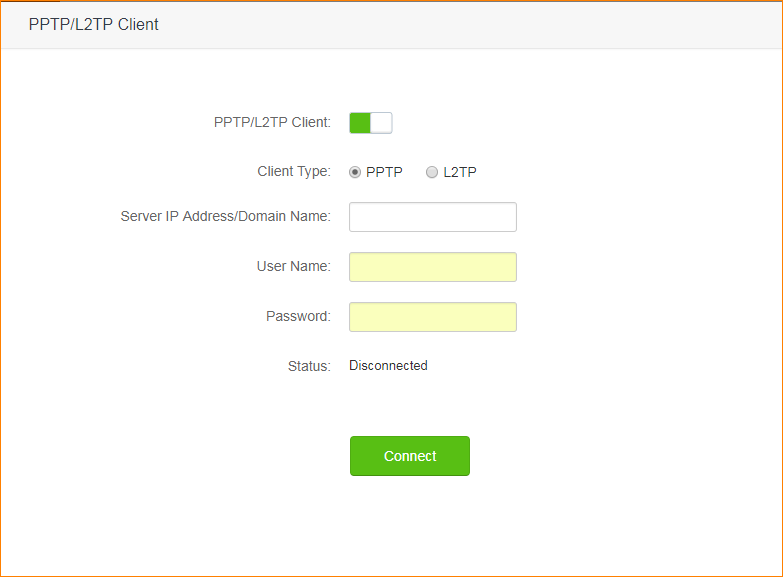 Step 4: If connect successfully, you can see “Connected” in connection status.